公司简介浙江木链物联网科技有限公司是面向工业互联网，专注于工控安全产品开发、技术研究的国家高新技术企业，为客户提供产品定制及全业务流程的安全服务，已打造军工、烟草、电力能源、轨道交通、智能制造等多个行业整体解决方案。木链科技依托国内领先的高速数据处理引擎组群和工业协议解析能力，形成了自主可控的技术体系。通过覆盖工业企业全产业链、全生命周期、全业务流程的产品和服务，以工控安全为切入点，实现了从工业生产网络到工业互联网的全方位防护，并已承接多个国家关键信息基础设施安全项目。木链科技坚持技术驱动，与国家工业信息安全发展研究中心、中国信息安全测评中心、中国工程物理研究院、工业控制系统信息安全技术国家工程实验室、浙江大学、上海交通大学等众多高校科研院所达成合作。在国家大力发展“新基建”、“工业互联网”的背景下，木链科技以推进工业领域信息化建设与应用为根本导向，致力于构建安全的工业互联网，打造安全价值生态，赋能我国工业信息化建设。在招岗位前端工程师：全职&实习后端工程师：全职&实习测试工程师：全职&实习测试开发工程师：全职运维工程师网络研发工程师：全职&实习安全研究员（逆向&漏洞利用方向）：全职&实习安全研究员（人工智能应用方向）：全职&实习安全研究员（攻防研发方向）：全职&实习安全研究员（入侵流量检测方向）：全职&实习渗透测试工程师（安服方向）售后技术支持工程师投递渠道招聘热线：18069840779公司官网：www.bolean.com.cn投递邮箱：hr@bolean.com.cn公司地址：杭州市余杭区五常街道联创街188号贝达梦工场C座10楼 （5号线地铁永福站C出口）网申二维码：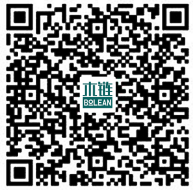 